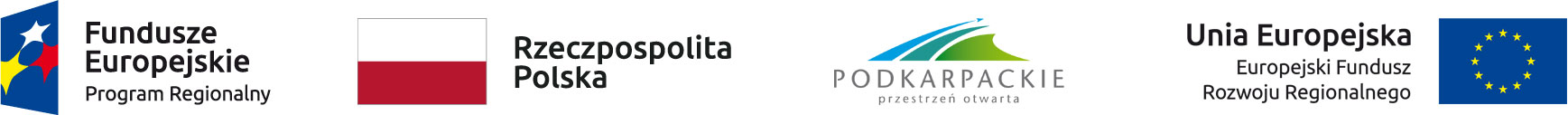 Załącznik nr 6.2 do Regulaminu naboruKRYTERIA FORMALNE WYBORU PROJEKTÓWDLA DZIAŁANIA 6.2 INFRASTRUKTURA OCHRONY ZDROWIA I POMOCY SPOŁECZNEJPODDZIAŁANIA 6.2.1 INFRASTRUKTURA OCHRONY ZDROWIATYP 4 PRZECIWDZIAŁANIE ROZPRZESTRZENIANIU SIĘ KORONAWIRUSA SARS-COV-2 ORAZ OGRANICZENIE WYSTĄPIENIA NEGATYWNYCH SKUTKÓW COVID-19 NA TERENIE WOJEWÓDZTWA PODKARPACKIEGO REGIONALNY PROGRAM OPERACYJNY WOJEWÓDZTWA PODKARPACKIEGO NA LATA 2014-2020(przyjęte przez Komitet Monitorujący RPO WP 2014-2020 uchwałą z dnia 25 września 2015 r., z późn. zm.)KRYTERIA FORMALNE STANDARDOWE KRYTERIA FORMALNE SPECYFICZNELp.Nazwa kryteriumDefinicja / wyjaśnienieT/N/NDKwalifikowalność wnioskodawcy / partnera*Przez to kryterium należy rozumieć, iż na dzień złożenia wniosku: Wnioskodawca / partner* wpisuje się w katalog beneficjentów danego działania/poddziałania/typu projektu określonych w SZOOP obowiązującym na dzień ogłoszenia naboru wniosków.wnioskodawca / partner* nie podlega wykluczeniu związanemu z zakazem udzielania dofinansowania podmiotom wykluczonym lub nie orzeczono wobec niego zakazu dostępu do środków funduszy europejskich na podstawie odrębnych przepisów  (weryfikacja na podstawie oświadczenia wnioskodawcy), tj. m.in. czy nie zachodzi przesłanka określona w: art. 207 ust. 4 ustawy z dn. 27 sierpnia 2009 r. o finansach publicznych,art. 12 ust. 1 pkt 1 ustawy z dn. 15 czerwca 2012 r. o skutkach powierzania wykonywania pracy cudzoziemcom przebywającym wbrew przepisom na terytorium Rzeczypospolitej Polskiej,art. 9 ust. 1 pkt 2a ustawy z dn. 28 października 2002 r. o odpowiedzialności podmiotów zbiorowych za czyny zabronione pod groźbą kary.*Dotyczy projektów realizowanych w partnerstwie z wyłączeniem partnerstwa publiczno-prywatnego.Istnieje możliwość poprawy/ uzupełnienia projektu w zakresie niniejszego kryterium (zgodnie z art. 45 ust. 3 ustawy wdrożeniowej).Kwalifikowalność zakresu rzeczowego projektuPrzez to kryterium należy rozumieć, iż:zakres rzeczowy projektu jest zgodny z celem odpowiedniego działania / poddziałania, typem projektu możliwym do realizacji w ramach danego działania / poddziałania wymienionych w SZOOP obowiązującym na dzień ogłoszenia naboru wniosków,uzupełnienia do wniosku zostały dokonane prawidłowo, tj. błędy wskazane w wezwaniu zostały usunięte, zakres rzeczowy projektu jest zgodny z wytycznymi wydanymi przez ministra właściwego ds. rozwoju regionalnego, oraz załącznikiem nr 7 do SZOOP obowiązującego na dzień ogłoszenia naboru wniosków, projekt jest realizowany na terenie województwa podkarpackiego. Istnieje możliwość poprawy/ uzupełnienia projektu w zakresie niniejszego kryterium (zgodnie z art. 45 ust. 3 ustawy wdrożeniowej).Kwalifikowalność zakresu finansowego projektuPrzez to kryterium należy rozumieć, iż zakres finansowy projektu jest zgodny z kryteriami brzegowymi dotyczącymi:maksymalnej i minimalnej wartości projektu,maksymalnej i minimalnej wartości wydatków kwalifikowalnych projektu,maksymalnej i minimalnej wartości dofinansowania,wymaganego wkładu własnego beneficjenta,maksymalnego % poziomu dofinansowania UE wydatków kwalifikowalnych projektu,maksymalnego % poziomu dofinansowania całkowitego wydatków kwalifikowalnych projektu.Istnieje możliwość poprawy/ uzupełnienia projektu w zakresie niniejszego kryterium (zgodnie z art. 45 ust. 3 ustawy wdrożeniowej).Kryterium dotyczy wyłącznie etapu oceny, dopuszcza się zmianę wyżej wskazanych wartości na dalszych etapach np. w wyniku rozstrzygnięcia przetargu.Zgodność z art. 65 ust. 6 i art. 125 ust. 3 lit. e) i f)  Rozporządzenia (UE) nr 1303/2013 z dnia 17 grudnia 2013 r.W ramach kryterium będzie weryfikowana zgodność z art. 65 ust. 6 rozporządzenia ogólnego, zgodnie z którym projekt nie może zostać wybrany do wsparcia z EFSI, jeśli został fizycznie ukończony lub w pełni zrealizowany przed złożeniem do IZ RPO WP 2014-2020 wniosku o dofinansowanie niezależnie od tego, czy wszystkie powiązane płatności zostały dokonane przez beneficjenta.Ponadto, w ramach kryterium będzie weryfikowane czy:Projekt jest zgodny z właściwymi przepisami prawa unijnego i krajowego, w tym dot. zamówień publicznych, jeśli realizacja projektu rozpoczęła się przed dniem złożenia wniosku o dofinansowanie – art. 125 ust. 3 lit. e) Rozporządzenia (UE) nr 1303/2013 z dnia 17 grudnia 2013 r.Projekt nie dotyczy przedsięwzięć będących częścią operacji, które zostały objęte albo powinny były zostać objęte procedurą odzyskiwania zgodnie z art. 71 Rozporządzenia (UE) nr 1303/2013 z dnia 17 grudnia 2013 r. w następstwie przeniesienia działalności produkcyjnej poza obszar objęty programem (weryfikacja zostanie przeprowadzona na podstawie oświadczenia wnioskodawcy).Istnieje możliwość poprawy/ uzupełnienia projektu w zakresie niniejszego kryterium (zgodnie z art. 45 ust. 3 ustawy wdrożeniowej).Zgodność wniosku o dofinansowanie z kartą projektu z etapu identyfikacji projektu (jeśli dotyczy)W ramach kryterium weryfikowane jest czy informacje zawarte we wniosku o dofinansowanie są zgodne z kartą projektu uzgodnioną z IZ RPO WP 2014-2020 na etapie identyfikacji projektu.Istnieje możliwość poprawy/ uzupełnienia projektu w zakresie niniejszego kryterium (zgodnie z art. 45 ust. 3 ustawy wdrożeniowej).Okres realizacji projektu W ramach kryterium weryfikowane jest czy planowany okres realizacji projektu (termin rozpoczęcia i zakończenia) jest zgodny z wymaganiami określonymi przez IZ RPO WP 2014-2020. Istnieje możliwość poprawy/ uzupełnienia projektu w zakresie niniejszego kryterium (zgodnie z art. 45 ust. 3 ustawy wdrożeniowej). W uzasadnionych przypadkach IZ może wyrazić zgodę na zmianę okresu realizacji projektu (po wyborze projektu do dofinansowania).Kwalifikowalność wydatków W ramach kryterium dokonywana jest wstępna weryfikacja wydatków zgłoszonych do dofinansowania przez wnioskodawcę, tj.:Czy wydatki wskazane we wniosku wpisują się w katalog wydatków kwalifikowalnych zgodnie z wytycznymi w zakresie kwalifikowalności wydatków w ramach Europejskiego Funduszu Rozwoju Regionalnego, Europejskiego Funduszu Społecznego oraz Funduszu Spójności w okresie programowania 2014-2020, załącznikiem nr 7 do SZOOP RPO WP 2014-2020 obowiązującego na dzień ogłoszenia naboru wniosków – Katalogi wydatków kwalifikowalnych i niekwalifikowalnych w ramach poszczególnych osi priorytetowych, działań i poddziałań – zakres EFRR, regulaminem naboru, a także rozporządzeniami dot. pomocy publicznej/pomocy de minimis.Istnieje możliwość poprawy/ uzupełnienia projektu w zakresie niniejszego kryterium (zgodnie z art. 45 ust. 3 ustawy wdrożeniowej).Poprawność wyboru wskaźnikówW ramach kryterium weryfikacji podlega:Czy wnioskodawca dokonał wyboru obligatoryjnych wskaźników dla danego działania/ poddziałania/typu projektu,Czy wnioskodawca wybrał wskaźniki adekwatne do typu projektu.Istnieje możliwość poprawy/ uzupełnienia projektu w zakresie niniejszego kryterium (zgodnie z art. 45 ust. 3 ustawy wdrożeniowej).Wartość wskaźników może ulec zmianie po wyborze projektu do dofinansowania w zakresie w jakim zmiana nie wpływa na wybór projektu do dofinansowania.Merytoryczna prawidłowość sporządzenia wniosku Przez to kryterium należy rozumieć, iż:wszystkie wymagane pola wniosku zawierają poprawne informacje przedstawione zgodnie z „Instrukcja wypełniania wniosku” regulaminem naboru,zapisy wniosku są spójne z załącznikami.Istnieje możliwość poprawy / uzupełnienia projektu w zakresie niniejszego kryterium (zgodnie z art. 45 ust. 3 ustawy wdrożeniowej).Merytoryczna prawidłowość załączników do wniosku / merytoryczna prawidłowość uzupełnień wniosku i załącznikówPrzez to kryterium należy rozumieć, iż:załączniki zostały poprawnie przygotowane – zgodnie z wymogami regulaminu naboru wraz z załącznikami,uzupełnienia są zgodne z pismem wzywającym do ich dokonania i zasadami określonymi w regulaminie naboru.Istnieje możliwość poprawy/ uzupełnienia projektu w zakresie niniejszego kryterium (zgodnie z art. 45 ust. 3 ustawy wdrożeniowej).DZIAŁANIE 6.2 NFRASTRUKTURA OCHRONY ZDROWIA I POMOCY SPOŁECZNEJ 
PODDZIAŁANIE 6.2.1 INFRASTRUKTURA OCHRONY ZDROWIA – tryb pozakonkursowy
Typ projektu:4. Przeciwdziałanie rozprzestrzenianiu się koronawirusa SARS-Cov-2 oraz ograniczenie wystąpienia negatywnych skutków COVID-19 na terenie województwa podkarpackiegoDZIAŁANIE 6.2 NFRASTRUKTURA OCHRONY ZDROWIA I POMOCY SPOŁECZNEJ 
PODDZIAŁANIE 6.2.1 INFRASTRUKTURA OCHRONY ZDROWIA – tryb pozakonkursowy
Typ projektu:4. Przeciwdziałanie rozprzestrzenianiu się koronawirusa SARS-Cov-2 oraz ograniczenie wystąpienia negatywnych skutków COVID-19 na terenie województwa podkarpackiegoDZIAŁANIE 6.2 NFRASTRUKTURA OCHRONY ZDROWIA I POMOCY SPOŁECZNEJ 
PODDZIAŁANIE 6.2.1 INFRASTRUKTURA OCHRONY ZDROWIA – tryb pozakonkursowy
Typ projektu:4. Przeciwdziałanie rozprzestrzenianiu się koronawirusa SARS-Cov-2 oraz ograniczenie wystąpienia negatywnych skutków COVID-19 na terenie województwa podkarpackiegoDZIAŁANIE 6.2 NFRASTRUKTURA OCHRONY ZDROWIA I POMOCY SPOŁECZNEJ 
PODDZIAŁANIE 6.2.1 INFRASTRUKTURA OCHRONY ZDROWIA – tryb pozakonkursowy
Typ projektu:4. Przeciwdziałanie rozprzestrzenianiu się koronawirusa SARS-Cov-2 oraz ograniczenie wystąpienia negatywnych skutków COVID-19 na terenie województwa podkarpackiegoLp.Nazwa kryteriumDefinicja / wyjaśnienieT/N1.Uzgodnienie projektu z Wojewodą oraz Wojewódzkim Konsultantem ds. Chorób ZakaźnychCzy projekt uzyskał zgodę Wojewody oraz Wojewódzkiego Konsultanta ds. Chorób Zakaźnych na pełny zakres rzeczowy?Akceptacja Wojewody może być wyrażona w ramach Komitetu Sterującego Projektu „Poprawa bezpieczeństwa epidemiologicznego na terenie województwa podkarpackiego w związku z pojawieniem się koronawirusa SARS-CoV-2”, co potwierdzane jest w protokole z jego posiedzenia lub w innej formie.Istnieje możliwość poprawy/uzupełnienia projektu w zakresie niniejszego kryterium (zgodnie z art. 45 ust 3 ustawy wdrożeniowej).2.Zgodność przyjętych rozwiązań
w projekcie z zapisami Ustawy z dnia
2 marca 2020 r. o szczególnych rozwiązaniach związanych z zapobieganiem, przeciwdziałaniem i zwalczaniem COVID-19, innych chorób zakaźnych oraz wywołanych nimi sytuacji kryzysowych (Dz.U. z 2020 r., poz. 374 z późn. zm.)Czy zakres rozwiązań ujętych w projekcie jest zgodny z zapisami Ustawy z dnia 2 marca 2020 r. o szczególnych rozwiązaniach związanych
z zapobieganiem, przeciwdziałaniem i zwalczaniem COVID-19, innych chorób zakaźnych oraz wywołanych nimi sytuacji kryzysowych (Dz.U.
z 2020 r., poz. 374 z późn. zm.)?Istnieje możliwość poprawy/uzupełnienia projektu w zakresie niniejszego kryterium (zgodnie z art. 45 ust 3 ustawy wdrożeniowej).3.Zakaz budowy nowej infrastrukturyW ramach kryterium weryfikowane będzie czy projekt nie zakłada budowy nowej infrastruktury podmiotu leczniczego?Przez budowę nowej infrastruktury należy rozumieć budowę budynku nie będącą przebudową, rozbudową, nadbudową i remontem.Budowa budowli (infrastruktury technicznej) oraz elementów małej architektury jest dopuszczalna wyłącznie jako element uzupełniający szerszego projektu.Istnieje możliwość poprawy/ uzupełnienia projektu
w zakresie niniejszego kryterium (zgodnie z art. 45 ust. 3 ustawy wdrożeniowej).